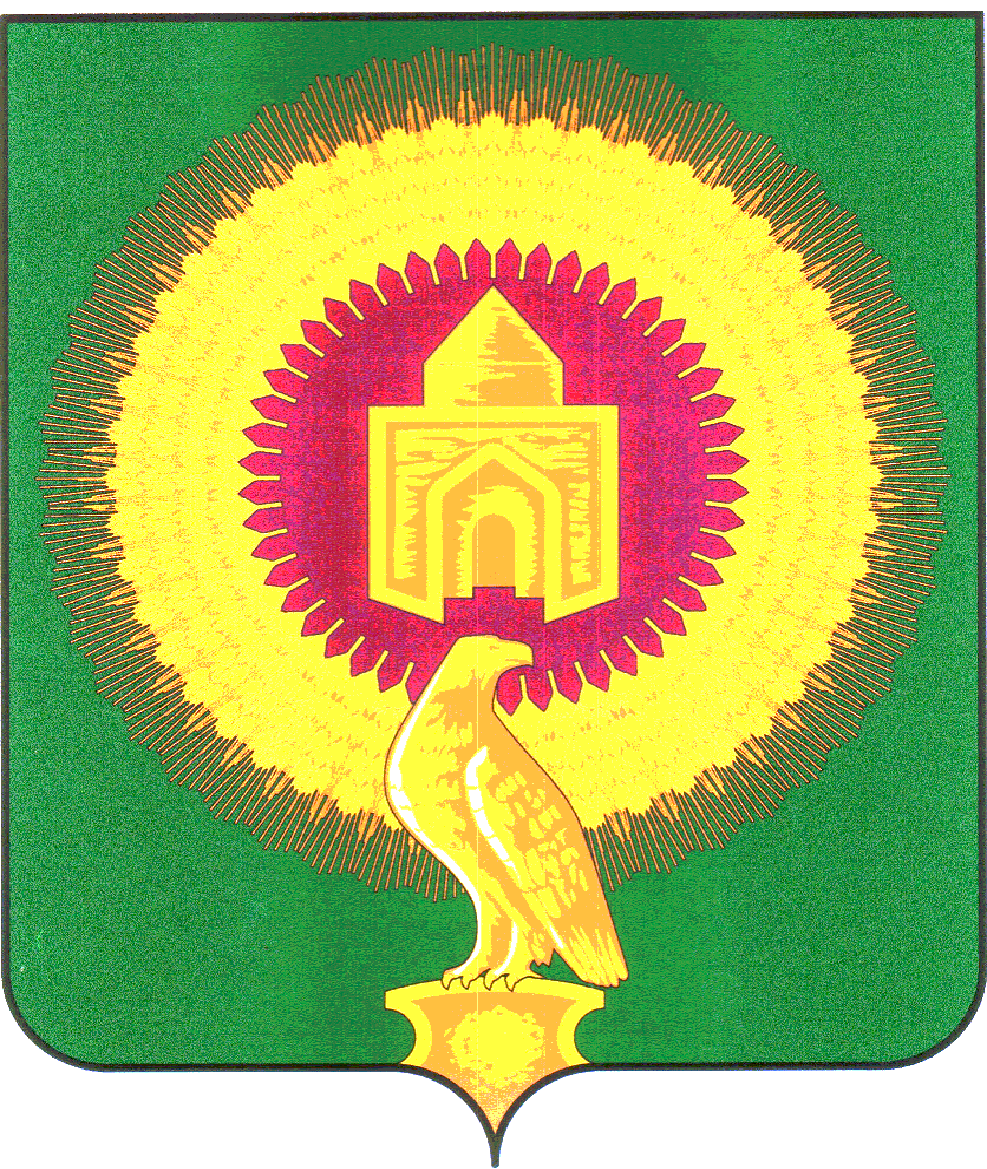 АДМИНИСТРАЦИЯПОКРОВСКОГО СЕЛЬСКОГО ПОСЕЛЕНИЯВАРНЕНСКОГО МУНИЦИПАЛЬНОГО РАЙОНА ЧЕЛЯБИНСКОЙ ОБЛАСТИРАСПОРЯЖЕНИЕ 28 декабря 2022 года	                    №  42п.Новопокровка                   В соответствии с положениями Федерального закона от 06 октября 2003 года №131-ФЗ «Об общих принципах организации местного самоуправления в Российской Федерации», Закона Челябинской области от 22 декабря 2020 года №288-ЗО «О некоторых вопросах правового регулирования отношений, связанных с инициативными проектами, выдвигаемыми для получения финансовой поддержки за счет межбюджетных трансфертов из областного бюджета», Закона Челябинской области от 23.12.2021г. № 493-ЗО «Об областном бюджете на 2022 год и на плановый период 2023-2024 годов», на основании протокола заседания Муниципальной конкурсной комиссии, организующей проведение конкурсного отбора инициативных проектов №2 от 26 декабря 2022 года,       1.Поддержать инициативный проект «Обустройство детской площадки в п. Заречье, ул. Центральная, 21», расположенного по адресу: Челябинская область, Варненский район, п.Заречье, ул.Центральная,21,  стоимостью 597 600 (пятьсот девяносто семь тысяч шестьсот) рублей, без учета инициативных платежей и продолжить работу над  ним в пределах бюджетных ассигнований, предусмотренных решением о местном бюджете на соответствующие цели и (или) в соответствии с порядком составления и рассмотрения проекта местного бюджета (внесения изменений в решение о местном бюджете).      2.Специалисту администрации Покровского сельского поселения Варненского муниципального района Челябинской области Сафоновай Н.Г. направить копию настоящего распоряжения представителю инициатора проекта в течение трёх рабочих дней со дня его принятия.      3.Контроль за исполнением настоящего распоряжения оставляю
за собой.Глава Покровского сельского поселения:			С.М.Лебедев							О  поддержке инициативного проекта «Обустройство детской площадки в п.Заречье, ул. Центральная, 21»